Na temelju članka 29., stavka 1., točke 3., alineje 10. Statuta XV. gimnazije, KLASA: 012-03/19-01/02, URBROJ: 251-94-08-19-1 od 18. ožujka 2019., KLASA: 012-03/20-01/01, URBROJ: 251-94-08-20-4 od 29. travnja 2020., Školski odbor XV. gimnazije na 22. sjednici održanoj dana 30. lipnja 2022. donosiPROCEDURU KORIŠTENJA VLASTITIH PRIHODA XV. GIMNAZIJEČlanak 1.(1) Ovom Procedurom korištenja vlastitih prihoda XV. gimnazije (u daljnjem tekstu: Procedura) uređuje se korištenje vlastitih prihoda XV. gimnazije (u daljnjem tekstu: Škola).(2) Pod pojmom „vlastiti prihodi“ u smislu ove Procedure smatraju se:prihodi po posebnim namjenama: školarina za učenike prirodoslovno-matematičkog programa Škole koji u skladu s odredbama zakona koji uređuje srednjoškolsko obrazovanje nisu oslobođeni plaćanja školarine, školarina za učenike međunarodnog International Baccalaureate programa Škole, zakasnina za školsku knjižnicu, naknada štete učinjene na imovini Škole;prihodi od gospodarske djelatnosti/poslovanja na tržištu: zakupnina za poslovni prostor, učionice i druge prostorije.Članak 2.(1) Prihodi iz članka 1. stavka 2. točke 1. utvrđeni su posebnim propisima, ugovorima i općim propisima Škole.(2) Prihodi iz prethodnog stavka koriste se za namjenu za koju su i nastali: za školovanje učenika prirodoslovno-matematičkog, odnosno međunarodnog International Baccalaureate programa Škole, školsku knjižnicu, odnosno za popravljanje štete na imovini Škole. Iznimno, nakon podmirenja stvarnih materijalnih troškova namjene za koju su nastali, višak vlastitih prihoda može se utrošiti za materijalne troškove redovne djelatnosti.(3) Prihodi iz članka 1. stavka 2. koriste se u skladu s kriterijima utvrđenima Programom javnih potreba u srednjem odgoju i obrazovanju koji za svaku kalendarsku godinu donosi Grad Zagreb (u daljnjem tekstu: Osnivač Škole), Statutom XV. gimnazije, Financijskim planom Škole, Planom nabave Škole, Godišnjim planom i programom rada Škole i drugim primjenjivim općim aktima.(4) Redoslijed korištenja sredstava iz prethodnog stavka ovog članka utvrđuje se na sljedeći način:pokriće izravnih troškova obavljanja djelatnosti Škole, pokriće troškova koji nisu pokriveni sredstvima iz proračuna Osnivača Škole, a koji se odnose na službena putovanja i stručna usavršavanja zaposlenika, uredski materijal i druge materijalne rashode, namjenski materijal za praktičnu nastavu s učenicima, zaštitnu i radnu odjeću i obuću, telekomunikacijske i poštanske usluge, komunalne usluge, troškove posebnih zdravstvenih pregleda radi utvrđivanja zdravstvene sposobnosti za rad na poslovima s posebnim uvjetima rada koji nisu pokriveni iz sredstava Hrvatskog zavoda za zdravstveno osiguranje, troškove provođenja zaštite na radu, zašite od požara te osposobljavanja za rad na siguran način, računalne usluge, ostale usluge te ostale nespomenute rashode poslovanja i financijske rashode,poboljšanje uvjeta rada Škole koji se odnose na tekuće i investicijsko održavanje, nabavu opreme, knjiga za školsku knjižnicu, namještaja, ulaganje u računalne i intelektualne usluge i sl.,u skladu s važećim propisima koji reguliraju financijsko poslovanje Škole, a temeljem prethodne odluke ravnatelja ili Školskog odbora, prihodi iz prethodnog stavka ovog članka mogu se koristiti za nagrade najboljim učenicima završnih razreda, pokrivanje troškova svečane dodjele svjedodžbi završnih razreda, promotivne aktivnosti Škole, pokrivanje troškova natjecanja, izvannastavnih i slobodnih aktivnosti učenika u raznim sportskim, umjetničkim i tehničkim područjima, stručne ekskurzije djelatnika, uvećanja plaće za povećani opseg posla ili zbog povećanog opterećenja uslijed rada u međunarodnom IB programu Škole, naknade za korištenje privatnog automobila za službene svrhe i ostale refundacije zaposlenicima, pokriće troškova sistematskih pregleda zaposlenika koji premašuju iznos propisan Temeljnim kolektivnim ugovorom za službenike i namještenike u javnim službama ili drugim relevantnim propisom, međunarodnu suradnju, izradu godišnjaka i digitalnog časopisa Škole, pokrivanje troškova stručnih vijeća, sastanaka školskih aktiva i drugih prigodnih svečanosti, donacije nevladinim udrugama i drugim neprofitnim organizacijama, humanitarnim organizacijama, zakladama i sportskim društvima, te pokrivanje dijelova troškova EU projekata u kojima Škola sudjeluje kao nositelj ili partner na projektu, i druge nespomenute troškove u skladu s odlukama tijela Škole.Članak 3.Ova Procedura bit će objavljena na oglasnoj ploči i web-stranicama Škole.Ova Procedura stupa na snagu i primjenjuje se od dana donošenja.KLASA: 007-01/22-02/04URBROJ:  251-94-08-22-1U Zagrebu, 30. lipnja 2022. PREDSJEDNICAŠKOLSKOG ODBORAMarina Bilić, dipl. ing.Pravilnik je objavljen na oglasnoj ploči Škole i stupio je na snagu dana 30. lipnja 2022. godine.RAVNATELJNikola Dmitrović, prof.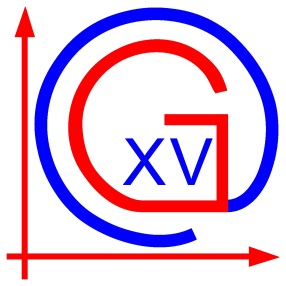 Republika HrvatskaXV. gimnazijaIB World SchoolZagreb, Jordanovac 8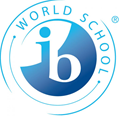 